Para qualquer informação por favor contacte o escritório da nossa paróquia: 732- 254-1800 linha 15 em Português.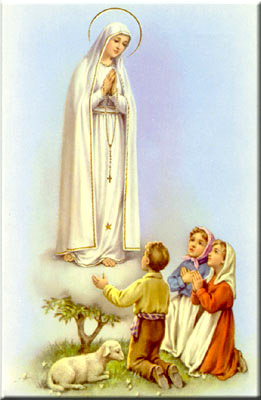 A secretaria Humbelina estará no escritório da paróquia para atender em Português, nas segundas-feiras, quartas-feiras, das 9:00 AM-3:00 PM e sextas-feiras das 9:00AM-2:00PM.-------------------------------------------------COMIDAS PARA OS CARENTESDurante as Missa de Thanksgiving (Ação de Graças) as 9:00 AM (Ingles) e 11:00 AM estaremos a receber ofertas de comidas enlatadas e outras comidas empacotadas para os carentes. Agradecemos a vossa generosidade.TOMADA DE POSSE DO PE. DAMIAN COMO PASTORPara as pessoas interessadas a participarem da recepção para o Pe. Damian no dia de sua instalação como pastor da paróquia em 12 de Dezembro, por favor preenchem o formulário que se encontra na página ao lado em Inglês e coloquem no cesto do ofertório. MUDANÇAS DE ENDEREÇOS Pedimos aos paroquianos que mudam de endereço que façam o favor de contactar o escritório da paróquia para podermos atualizar os vossos registos. Caso contrario, os envelopes de ofertório e toda a correspondência volta para o escritório e isso resulta em novos gastos para a paróquia. Obrigado!REGRAS PARA MARCAR BAPTIZADOSO Pe. Damião pede que ao marcarem Baptizados, por favor faze-lo com pelo menos 3 meses de antecedência (pelo menos 1 ano de antecedência para casamentos) para terem tempo de adquirirem toda a documentação necessária. Devem estar registados e assistirem a’ Missa e ajudarem nas despesas da nossa paróquia (usarem o sistema de envelopes de ofertório) por pelo menos 3 meses antes da marcação do Baptismo.Em casos especiais devem falar com ele pessoalmente. Ao escolherem padrinhos ou madrinhas para Baptizados, Matrimónios, ou Confirmação, por favor verifiquem se estes têm os sacramentos necessários (Baptizado, Primeira Comunhão, Confirmação). Os padrinhos se forem casados devem ter sido casados pela Igreja. O Pe. Damian também pede que eles devem comprovar que estão registados e que sejam participantes numa paróquia Católica a’ mais de 3 meses. Padrinhos e Madrinhas devem servir de bons exemplos, serem pessoas de Fé, e participantes na Igreja.Nossa Despensa de Tempo, Talento, & TesouroFim- de- Semana de 14 e 15 de NovembroColecta: $6,066.50 Colecta pelo correio: $1,164.00Colecta total: $7,230.50 Colecta para o apoio Social: $1,402.00Muito obrigado a todos pela vossa generosidade e sacrifício!--------------------------------------------------------------------------Adoração do Santíssimo no próximo Sábado das 21h-7:30.INTENÇÕES DAS MISSAS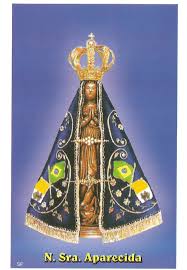 Sábado 21 de Novembro- - Joaquina de Jesus e esposoDomingo 22 de Novembro—Manuel Francisco Pandeirada Quarta-feira 25 de Novembro –Joaquina de Jesus e esposoSábado 28 de Novembro- Lucinda Barbosa de Sousa e maridoDomingo 29 de Novembro- João GregoINTENÇÕES DE MISSASO livro das intenções de Missas em Português já esta’ aberto. Por favor ligue para o escritório para marcar intenções. ORIGENS DO DIA DE AÇÃO DE GRAÇASEm geral, pensamos que o Dia de Ação de Graças é um feriado exclusivamente dos Estados Unidos, mas na verdade existe uma grande tradição de celebrações na época da colheita e de Ação de Graças. Todo outono, os antigos gregos faziam uma celebração de três dias para reverenciar Deméter, a deusa do trigo e dos cereais. Os romanos faziam uma celebração parecida, na qual reverenciavam Ceres, a deusa do trigo (a palavra “cereal” é derivada de Ceres). A celebração dos romanos tinha música, desfiles, jogos, esportes e um banquete de Ação de Graças. Era muito parecida com o Dia de Ação de Graças atual. Uma curiosidade: um dos símbolos mais importantes do Dia de Ação de Graças, a cornucópia, na verdade vem da época dos antigos gregos e romanos. O termo (geralmente descrevendo um vaso em forma de chifre com frutas, flores e outras guloseimas) vem do latim cornu copiae, o que literalmente significa “corno da abundância”. Na mitologia grega, a cornucópia é um chifre de cabra que foi enfeitiçado por Zeus para produzir uma quantidade infinita do que seu dono desejar. Os antigos chineses faziam uma festa de colheita chamada Chung Ch’ui para celebrar a lua cheia. As famílias se reuniam para fazer um banquete, que incluía bolos redondos e amarelos chamados “bolos de lua”. Na cultura judaica, as famílias também realizavam uma festa de colheita chamada Sukkoth. A Sukkoth vem sendo celebrada há 3 mil anos, com a construção de cabanas com galhos, que são chamadas de succots. Por oito dias, as famílias judaicas fazem suas refeições nessas cabanas, sob o céu noturno. Os antigos egípcios participavam de uma festa de colheita que reverenciava Min, o deus da vegetação e da fertilidade. Desfiles, música e esportes faziam parte dessas festividades. Nas Ilhas Britânicas, a maior precursora do Dia de Ação de Graças foi uma festa de colheita chamada Lammas Day (Dia de Lammas). O nome é uma mistura das palavras loaf (pão) e mass (massa) no inglês antigo. No Lammas Day, todas as pessoas vão até a igreja com um pedaço de pão feito com o trigo da primeira colheita. A igreja abençoa o pão para agradecer pela colheita daquele ano. O Dia de Ação de Graças também está relacionado à prática dos puritanos ingleses de escolher determinados dias para agradecer. Essas cerimônias extremamente religiosas acontecem, em geral, após épocas de grande dificuldade: os puritanos louvavam a Deus e agradeciam a Ele por tê-los libertado do sofrimento. Na prática, o Dia de Ação de Graças norte-americano não tem muita coisa em comum com essas tradições religiosas, mas a intenção é muito parecida. O feriado norte-americano realmente começou com os puritanos. +++++Feliz dia de Acão de Graças a todos com muitas bênçãos! 